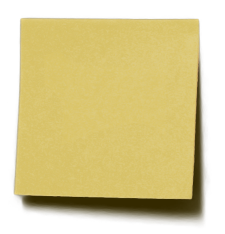 NOMSVERBESADJECTIFSAUTRESdépartespoirhallfrontuniformetranchéerecueillementembrasserrésignermobiliserexposerillustrerpersonnel(le)volontaireseulement